REQUERIMENTO Nº 922/2014Requer Voto de Pesar pelo falecimento da SR. NOEL ANTONIO PIOVEZAN, ocorrido recentemente. Senhor Presidente, Nos termos do Art. 102, Inciso IV, do Regimento Interno desta Casa de Leis, requeiro a Vossa Excelência que se digne a registrar nos Anais desta Casa de Leis voto de profundo pesar pelo falecimento do Sr. Noel Antonio Piovezan ocorrido no último dia 14 de outubro. Requeiro, ainda, que desta manifestação seja dada ciência aos seus familiares, encaminhando cópia do presente à Rua Floriano Peixoto, 177, Centro, nesta cidade.Justificativa:O Sr. Noel Antonio Piovezan tinha 74 anos de idade e era casado com Terezinha de Camargo Piovezan e deixou os filhos Vanderlei, Valdinei e Vilson.Benquisto por todos os familiares e amigos, seu passamento causou grande consternação e saudades; todavia, sua memória há de ser cultuada por todos que em vida o amaram.Que Deus esteja presente nesse momento de separação e dor, para lhes dar força e consolo.É, pois, este o Voto, através da Câmara de Vereadores, em homenagem póstuma e em sinal de solidariedade.Plenário “Dr. Tancredo Neves”, em 15 de outubro de 2014. José Antonio FerreiraDr. José                                              -vereador-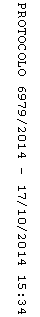 